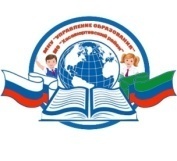 РЕСПУБЛИКА ДАГЕСТАНХАСАВЮРТОВСКИЙ РАЙОНМУНИЦИПАЛЬНОЕ БЮДЖЕТНОЕ ОБЩЕОБРАЗОВАТЕЛЬНОЕУЧРЕЖДЕНИЕ «МУЦАЛАУЛЬСКАЯ СРЕДНЯЯ ОБЩЕОБРАЗОВАТЕЛЬНАЯ ШКОЛА №1ИМ. А.Я АБДУЛЛАЕВА 368022,РД,Хасавюртовский р-н,с.Муцалаул ОГРН 1020501766174 ИНН 0534024978 е-mail:shkola1-mutsalaul@yandex.ru. тел:8(928)871 23 09ПРИКАЗ01.09.2021 г.	№146.2О создании Школьной службы медиацииВ соответствии с реализацией важнейших полномочий Национальной стратегии действий в интересах детей с 2012-2017 годы, утвержденного распоряжением Правительства Российской Федерации № 1916-р от 15 октября 2012 года, Федерального закона от 24 июля 1998 г. №124-ФЗ «Об основных гарантиях прав ребенка в Российской Федерации»; Федерального закона от 29 декабря 2012 г. № 273-ФЗ «Об образовании в Российской Федерации» с целью оказания помощи участникам конфликтных ситуаций на основе принципов восстановительного подхода, формирования у обучающихся основ эффективного поведения в конфликтеПРИКАЗЫВАЮ:Создать в МБОУ «МуцалаульскаяСОШ №1» Школьную службу медиации с 1.09.2020 г.Утвердить положение о Школьной службе медиации (Приложение № 1).Утвердить план работы Школьной службы медиации на 2020-2021 учебного года (Приложение № 2).Утвердить положение о педагоге, выполняющем функции медиатора (Приложение№3).Утвердить состав Школьной службы медиации из числа работников:Руководитель службы медиации:Акаева Мадина Насрудиновна, социальный педагог Члены службы:Тагирова Патимат Жалаловна, учительУмаева Динара Яхьяевна, учительИбрагимова Индира Магдиевна, педагог психолог школыТелевова Зулайхат Шариповна, учительВвести в состав службы по согласованию:Налибиев Тулпар Абдурахманович (статус: представитель общешкольного родительского комитета)Акайчиков Ирази Биймурадович (статус: ученик 9 «А» класса)Абдуразакова Месира Загалавовна (статус: ученица 10 «А» класса)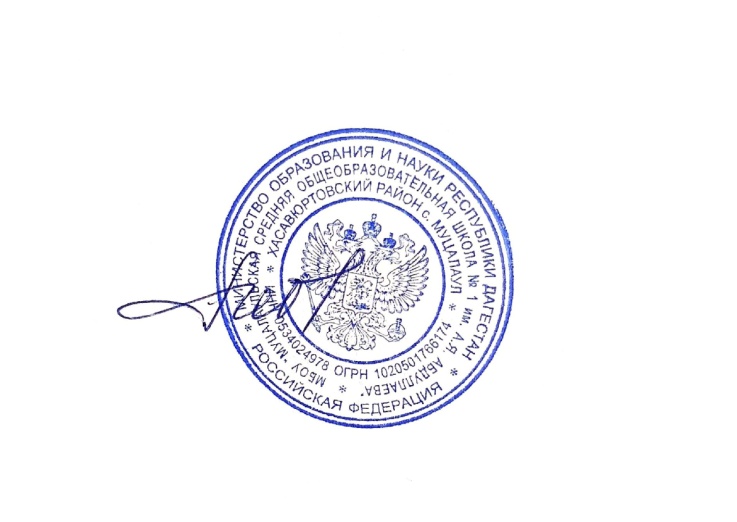 Назначить куратором службы зам директора по  ВР – Джамавова Юлдуз РашитовнаОтветственность за исполнением приказа возложить на куратора службы Джамавову Ю. Р.Директор школы:				Ибрагимов А.Х.